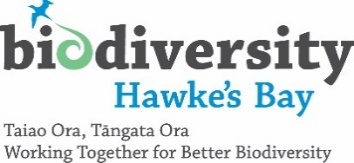 ENVIRONMENTAL ENHANCEMENT CONTESTABLE FUNDAPPLICATION FORM 2023Applications open:	1 May 2023Applications close: 	14 June 2023OVERVIEW / BACKGROUNDABOUT USBiodiversity Hawke’s Bay is a regional community-led 'for purpose' organisation established to work with, and on behalf of, the community to deliver on the objectives of the Hawke’s Bay Biodiversity Strategy 2015-2050. For more information visit www.biodiversityhb.orgABOUT THESE GRANTSAnnually, we offer a small number of grants to individuals and organisations in Hawke’s Bay to support projects that advance one or both of our two key goals:Biodiversity and Ecosystem Restoration:  These projects work to sustain, protect, and improve populations of native species, their habitats, and the ecosystem services they provide Growing the Biodiversity Communities in Hawke’s Bay:  These projects actively connect our community through education, engagement, and collaborating in environmental restoration. GRANT CATEGORIES	 Support will be considered at one of two levels:$1,000-3,000 to support smaller or early-stage projects (Please complete Sections A and C below)$3,001-15,000 to support larger or more established projects (Please complete all sections below: A, B and C)ELIGIBLE PROJECTSProjects will be evaluated based on their likelihood of success in achieving one or more goals that advance the purposes of the Hawke’s Bay Biodiversity Strategy 2015-2050 and HBRC’s Strategic Plan 2020 - 2025. Priority will be given to those applications with high biodiversity value, and those that engage or educate communities in biodiversity restoration, which may include management, protection, and information.Biodiversity and Ecosystem Restoration:Protect and/or enhance indigenous ecosystems including but not limited to threatened ecosystem sites as identified by HBRC Ecosystem Prioritisation system, and /or  Protect and/or enhance a threatened or naturally uncommon ecosystem type, and /or  Supports a threatened or at-risk species (as per the DOC classification system), and /or Supports taonga sites or species.2.  Growing the Biodiversity Communities in Hawke’s Bay: Creating opportunities for meaningful engagement or environmental education that motivates a community on an ongoing basis, and /or Working in partnership with local mana whenua recognising their role as kaitiaki of indigenous biodiversity and building knowledge of mātauranga Māori and/orSupports and promotes social connectivity and partnerships of environmental projects, and/or Provides opportunities for extending knowledge of biodiversity values or management techniques. Supporting ConsiderationsOther factors considered when evaluating applications:Techniques and proposal are well researched, and Risks have been considered and mitigated, and  Project is ready to begin within 12 months, and  Project management plans including timeframes, key milestones and how the project will be maintained for the long term will be in place before project begins, and  Co-funding is ideally secured, which can include support in kind, and For major biodiversity restoration projects, the site is or will be legally protected, or steps are being taken to ensure long-term maintenance of the benefits to be achieved by the grant.FURTHER INFORMATIONFor further information or assistance please contact:Sarah ReddishAdministration ManagerBiodiversity Hawke’s BayE: info@biodiversityhb.nzM: 027 231 9367SECTION AAPPLICANT DETAILSName of applicant:	……………………………………………………………………………………………………..Name of group / organisation 		……………………………………………………………………………………………………..Address:		……………………………………………………………………………………………………..			……………………………………………………………………………………………………..			……………………………………………………………………………………………………..Email:			……………………………………………………………………………………………………..Phone: 			……………………………………………………………………………………………………..FUND CATEGORYPlease tick which grant category you are applying for:			□	 $1,000-3,000; to support smaller or early-stage projects				(Please complete Sections A and C of this application form)			□	$3,001-15,000 to support larger or more established projects				(Please complete all sections of the application form: A, B and C)PROJECT DETAILSProject name:		……………………………………………………………………………………………………..Project location:	……………………………………………………………………………………………………..(please attach a map)	……………………………………………………………………………………………………..Landowner	Who is the landowner, and do you have permission to work on the land? e.g. private land, council land, DoC land etcProject purpose:(One sentence)Project description: What are you planning to do? At what location? Who is involved (include any partnerships)? What are the benefits of doing the project?SECTION B For requests of between $3,001-15,000, please provide more information by completing the next six questions.Does your project	protect or enhance 	local biodiversity and / 	or ecosystems and	if so, please describe	how?			Does your project	engage or educate 	communities in 		biodiversity 		restoration and if so,	please describe how?	Have you engaged	with local mana		whenua and if so,	please describe how?	Are you collaborating	(working with) with	other organisations	in your project area?	If so, please describe.	Describe how the	project will be 		maintained for 		future generations?	For large biodiversity	projects, is the site 	legally protected or	are steps being taken	to do so? e.g. QEII  	SECTION CFor all requests, please complete the following.PROJECT TIMINGSEstimated start date:	……………………………………………………………………………………………………..Estimated end date:	……………………………………………………………………………………………………..PROJECT BUDGETPlease provide a budget for the project. Budget template example below:Total funding sought					$__________	Has other funding been 		sought or obtained for 		the project? If so, 		please provide details.		SIGNATURE OF APPLICANTI/We agree to the terms and conditions of the Environmental Enhancement Contestable Fund. I/We agree that Biodiversity Hawke’s Bay will not be held liable for any false or misleading information supplied.I/We agree that if funds have been misappropriated, Biodiversity Hawke’s Bay has the right to request a full refund of any grant funding paid.I/We agree to provide any additional information to Biodiversity Hawke’s Bay to enable the application fund to be processed.Full Name of Applicant: 		……………………………………………………………………………………………………..Signature of applicant:		……………………………………………………………………………………………………..Date:				……………………………………………………………………………………………………..* Biodiversity Hawke’s Bay acknowledges the financial support from Hawke’s Bay Regional Council in making this fund available.		Description of expenseQuantityUnit cost ($)Total cost (excl. GST)Total projects costs$GST$Total project cost including GST$